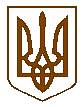 СЛАВУТСЬКА    МІСЬКА    РАДАХМЕЛЬНИЦЬКОЇ    ОБЛАСТІР І Ш Е Н Н Я20 сесії міської ради  VІІІ скликанняПро розгляд заяви КП «СЛАВУТА-СЕРВІС»щодо надання дозволу на виготовлення проектівземлеустрою щодо відведення земельних ділянок по вул. Монастирська в м. СлавутаРозглянувши заяву комунального підприємства «СЛАВУТА-СЕРВІС» Славутської міської ради від 30.08.2022 №6494/21-09/2022 щодо надання дозволу на виготовлення проектів землеустрою щодо відведення земельних ділянок за цільовим призначенням - земельні ділянки загального користування відведені під місця поховання (землі рекреаційного призначення) площами до 43000 кв.м та до 17000 кв.м по вул. Монастирська в м.Славута під кладовищами з наступною передачею вказаних земельних ділянок у постійне користування, згідно доданих схем розташування земельних ділянок, керуючись ст.ст. 12, 92, 122, 123 Земельного кодексу України, ст.50 Закону України «Про землеустрій»,  п.34 ч.1 ст.26 Закону України «Про місцеве самоврядування в Україні»,  Постановою Кабінету Міністрів України від 28.07.2021 №821 «Про внесення змін до деяких актів Кабінету Міністрів України» до Порядку ведення Державного земельного кадастру, затвердженого постановою Кабінету Міністрів України від 17.10.2012 № 1051, міська рада ВИРІШИЛА:1.Надати дозвіл комунальному підприємству «СЛАВУТА-СЕРВІС» Славутської міської ради на виготовлення проекту землеустрою щодо відведення земельної ділянки площею до 43000 кв.м вул. Монастирська в м.Славута за цільовим призначенням - земельні ділянки загального користування відведені під місця поховання (землі рекреаційного призначення) під кладовищем.2.Надати дозвіл комунальному підприємству «СЛАВУТА-СЕРВІС» Славутської міської ради на виготовлення проекту землеустрою щодо відведення земельної ділянки площею до 17000 кв.м вул. Монастирська в м.Славута за цільовим призначенням - земельні ділянки загального користування відведені під місця поховання (землі рекреаційного призначення) під кладовищем.3.Комунальному підприємству «СЛАВУТА-СЕРВІС» Славутської міської ради звернутися до юридичних або фізичних осіб-підприємців, що мають право на виготовлення документації із землеустрою, розроблені документації подати на затвердження до Славутської міської ради в порядку, визначеному законодавством.4.Контроль за виконанням даного рішення покласти на постійну комісію з питань регулювання земельних відносин, комунального майна та адміністративно - територіального устрою (Віктора ГАРБАРУКА), а організацію виконання  – на заступника міського голови з питань діяльності виконавчих органів ради Людмилу КАЛЮЖНЮК.Міський голова                                                                      Василь СИДОР09 вересня 2022 р.Славута    № 39-20/2022